ỦY BAN NHÂN DÂN QUẬN LONG BIÊNTRƯỜNG MẦM NON HOA HƯỚNG DƯƠNG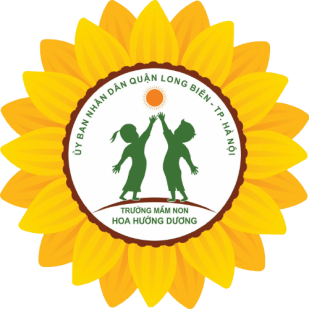 GIÁO ÁNLĨNH VỰC PHÁT TRIỂN THẨM MỸ ( ÂM NHẠC )Chủ đề: Động vậtĐề tài: Biểu diễn văn nghệTCAN: Nghe hát nhảy vào chuồng                                              Giáo viên: Nguyễn Thị  Dương                                              Lớp: Mẫu Giáo nhỡ B1Năm học 2023 – 2024I. Mục đích - Yêu cầu1. Kiến thức- Trẻ thuộc các bài hát đã học trong chủ đề.- Trẻ biết múa vận động theo nhạc các bài hát trong chủ đề và thể hiện nét mặt, cử chỉ... khi hát múa, biết chơi trò chơi, hứng thú tham gia biểu diễn.- Thể hiện tình cảm yêu quý các con vật qua các bài hát.2. Kỹ năng- Biết biểu diễn thành thạo các bài hát trong chủ đề, kết hợp vỗ tay và một số dụng cụ âm nhạc.- Biết sáng tạo các kiểu vận động nhẹ nhàng, đáng yêu phù hợp với khả năng của trẻ.3. Thái độ- Góp phần giáo dục trẻ biết yêu quý, chăm sóc và bảo vệ các con vật trong gia đình.II. Chuẩn bị          - PP các con vật.- Nhạc bài hát: “Cá vàng bơi” “Gà trống, mèo con và cún con”, “Bài ca Tôm cá”, “Jess and Curly Had a Farm”, “Baby shark”, “ Đàn vịt con” “Con cò bé bé” …- Đạo cụ cho các tiết mục: Sân khấu biểu diễn, trang phục áo, váy, mũ đủ số trẻ, micIII. Cách tiến hành:Hoạt động của côHoạt động của trẻ1. Ổn định tổ chức:- Nhiệt liệt chào mừng các quý vị đại biểu, các cô giáo cùng toàn thể các bạn nhỏ đã đến với chương trình biểu diễn văn nghệ với chủ đề: “ Music star” ngày hôm nay.- Đến với chương trình biểu diễn hôm nay xin được giới thiệu sự có mặt của các cô giáo trong BGH nhà trường, đề nghị chúng ta nhiệt chào mừng.- Đặc biệt thành phần không thể thiếu được ngày hôm nay đó chính là 3 đội: Baby Shark, Gấu Nâu và Thỏ Hồng. 2. Phương pháp, hình thức tổ chức:* Biểu diễn văn nghệ: Mở đầu chương trình văn nghệ ngày hôm nay là đồng ca bài hát: “Cá vàng bơi”. Xin mời các nghệ sĩ tí hon cùng hoà mình vào giai điệu bài hát thật là vui nào ( Cô biểu diễn cùng trẻ )- Xin cảm ơn tiết mục hát rất hay của 3 đội. Xin mời các bạn nhẹ nhàng về chỗ.- Đến với chương trình hôm nay, cô thấy các thí sinh đăng kí với ban tổ chức các tiết mục vô cùng đặc sắc và hấp dẫn được đầu tư công phu hoành tráng. Các bạn có thấy tò mò không? Để không phải chờ đợi lâu hơn nữa, tiếp theo chương trình là màn đồng diễn Baby Shark của các bạn cá mập nhỏ đáng yêu. ( Một tràng pháo tay thật lớn dành tặng cho phần biểu biễn của đội cá mập nhỏ.)- Cô tạo dáng chú gấu nhỏ đáng yêu và đố trẻ đoán xem con gì? - Các thành viên trong đội đều rất yêu thương nhau,  sống gắn bó với nhau và mỗi thành viên trong gia đình đều có những nét ngộ nghĩnh đáng yêu. Đó cũng chính là nội dung bài hát “Jess and Curly had a farm”do đội Gấu Nâu biểu diễn. Xin mời đội Gấu Nâu lên sân khấu.- Tiếp tục chương trình cô mời các con cùng xem tiết mục nhảy rất đặc sắc của đội thỏ trắng thể hiện trên nền nhạc: “Bài ca Tôm cá”. Xin mời đội Thỏ hồng.- Chúng ta hãy cùng vỗ  tay thật lớn  để chúc mừng cho đội thỏ hồng đã hoàn thành tốt phần biểu diễn của mình!- Trẻ hát đơn ca  * Trò chơi: “Nghe hát nhảy vào chuồng” nhạc bài hát “trời nắng, trời mưa”- Với những chiếc vòng này chúng ta có thể chơi được trò chơi gì?À đúng rồi. đó là trò chơi “ Nghe hát nhảy vào chuồng”- Cô hỏi trẻ cách chơi.- Cho trẻ nhắc lại cách chơi, sau cô khái quát lại.+ Cách chơi: Cô chuẩn bị những cái vòng dưới sàn. Nhạc nhỏ thì các bạn đi xung quanh vòng, cô hát to thì các bạn nhảy vào vòng.+ Luật chơi: Bạn nào không nhảy được vào vòng thì sẽ nhảy lò cò- Cô tổ chức cho trẻ chơi 2 -3 lần. - Kết thúc trò chơi cô nhận xét tuyên dương trẻ.- Sau đây cô có một món quà dành tặng cho tất cả các con, cô mời các con lại đây với cô ngồi trước màn hình để xem món quà đó là gì nhé.- Trò chơi “Nghe hát nhảy vào chuồng” đã khép lại chương trình biểu diễn văn nghệ cuối chủ đề động vật của lớp MGN B1 đến đây là kết thúc xin cảm ơn các quý vị đại biểu cùng toàn thể các gia đình đã cổ vũ rất nhiệt tình cho buổi biểu diễn văn nghệ hôm nay, xin chào và hẹn gặp lại.3. Kết thúc:- Hôm nay cô thấy các con hát rất là hay, múa rất là đẹp, chơi trò chơi rất là ngoan đấy. Cô khen cả lớp nào? - Lắng nghe- Trẻ ngheCả lớp lên biểu diễn- Lắng nghe- Đội Cá mập nhỏ lên biểu diễn  Đội Gấu Nâu lên biểu diễnĐội Gấu Nâu lên biểu diễnTrẻ nhắc lại cách chơiTrẻ chơi 3 nhóm